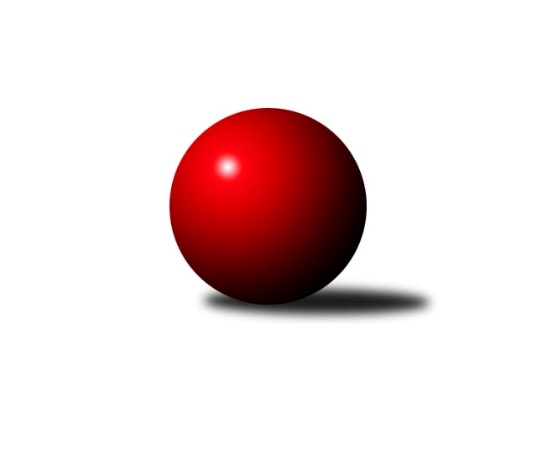 Č.8Ročník 2018/2019	2.11.2018Nejlepšího výkonu v tomto kole: 2765 dosáhlo družstvo: SK Meteor Praha Divize AS 2018/2019Výsledky 8. kolaSouhrnný přehled výsledků:SK Meteor Praha 	- TJ Sokol Brandýs n. L.	7:1	2765:2599	8.0:4.0	31.10.TJ Praga Praha 	- PSK Union Praha 	7:1	2501:2374	9.0:3.0	31.10.KK Konstruktiva Praha B	- TJ Neratovice	8:0	2611:2429	9.0:3.0	31.10.KK Konstruktiva Praha A	- KK Slavoj Praha B	6:2	2639:2445	8.0:4.0	1.11.TJ Sparta Kutná Hora B	- TJ AŠ Mladá Boleslav 	1:7	2672:2719	6.0:6.0	2.11.TJ Sokol Benešov B	- SC Olympia Radotín	3:5	2523:2528	6.0:6.0	2.11.KK Jiří Poděbrady B	- KK Slavia Praha	6:2	2640:2564	9.0:3.0	2.11.Tabulka družstev:	1.	SK Meteor Praha	8	6	0	2	43.0 : 21.0 	57.0 : 39.0 	 2582	12	2.	TJ AŠ Mladá Boleslav	8	6	0	2	41.5 : 22.5 	49.0 : 47.0 	 2519	12	3.	KK Konstruktiva Praha A	8	6	0	2	38.0 : 26.0 	53.5 : 42.5 	 2664	12	4.	KK Slavia Praha	8	4	2	2	40.0 : 24.0 	54.5 : 41.5 	 2595	10	5.	TJ Neratovice	8	5	0	3	37.5 : 26.5 	58.5 : 37.5 	 2543	10	6.	KK Konstruktiva Praha B	8	4	1	3	40.0 : 24.0 	57.0 : 39.0 	 2583	9	7.	TJ Praga Praha	8	4	0	4	32.0 : 32.0 	46.5 : 49.5 	 2588	8	8.	TJ Sokol Brandýs n. L.	8	3	2	3	30.0 : 34.0 	41.5 : 54.5 	 2613	8	9.	KK Slavoj Praha B	8	3	1	4	30.0 : 34.0 	49.0 : 47.0 	 2502	7	10.	TJ Sokol Benešov B	8	3	1	4	28.0 : 36.0 	48.0 : 48.0 	 2488	7	11.	PSK Union Praha	8	2	1	5	24.5 : 39.5 	43.0 : 53.0 	 2464	5	12.	TJ Sparta Kutná Hora B	8	2	0	6	22.0 : 42.0 	36.5 : 59.5 	 2575	4	13.	SC Olympia Radotín	8	2	0	6	21.0 : 43.0 	35.0 : 61.0 	 2469	4	14.	KK Jiří Poděbrady B	8	2	0	6	20.5 : 43.5 	43.0 : 53.0 	 2480	4Podrobné výsledky kola:	 SK Meteor Praha 	2765	7:1	2599	TJ Sokol Brandýs n. L.	Ivana Vlková	 	 231 	 217 		448 	 1:1 	 397 	 	174 	 223		František Čvančara	Ladislav Zahrádka	 	 227 	 225 		452 	 2:0 	 418 	 	207 	 211		Pavel Holec	Martin Boháč	 	 243 	 231 		474 	 2:0 	 443 	 	224 	 219		Martin Šmejkal	Ivo Steindl	 	 210 	 227 		437 	 1:1 	 388 	 	213 	 175		Pavel Kotek	Milan Mikulášek	 	 250 	 216 		466 	 1:1 	 467 	 	220 	 247		Miloslav Rychetský	Jindřich Sahula	 	 251 	 237 		488 	 1:1 	 486 	 	228 	 258		Karel Křenekrozhodčí: Ladislav ZahrádkaNejlepší výkon utkání: 488 - Jindřich Sahula	 TJ Praga Praha 	2501	7:1	2374	PSK Union Praha 	Milan Komorník	 	 195 	 234 		429 	 2:0 	 363 	 	194 	 169		Luboš Soukup	Pavel Janoušek	 	 192 	 197 		389 	 2:0 	 375 	 	186 	 189		Petr Moravec	Michal Bartoš	 	 193 	 216 		409 	 1:1 	 400 	 	200 	 200		Michal Franc	Jaroslav Kourek	 	 203 	 211 		414 	 1:1 	 433 	 	230 	 203		Ctirad Dudycha	Rostislav Kašpar	 	 212 	 203 		415 	 2:0 	 379 	 	201 	 178		Pavel Novák	David Kašpar	 	 217 	 228 		445 	 1:1 	 424 	 	231 	 193		Luboš Polanskýrozhodčí: Kašpar JosefNejlepší výkon utkání: 445 - David Kašpar	 KK Konstruktiva Praha B	2611	8:0	2429	TJ Neratovice	Miroslav Šnejdar st.	 	 209 	 222 		431 	 1:1 	 430 	 	211 	 219		Josef Šálek	Jakub Hlava	 	 215 	 196 		411 	 2:0 	 375 	 	205 	 170		Zdeněk Trnka	Bohumír Musil	 	 234 	 227 		461 	 2:0 	 417 	 	207 	 210		Jan Kvapil	Tibor Machala	 	 217 	 217 		434 	 2:0 	 383 	 	190 	 193		Josef Trnka	Jaroslav Pleticha st.	 	 211 	 223 		434 	 1:1 	 410 	 	212 	 198		Petr Božka *1	Stanislav Vesecký	 	 225 	 215 		440 	 1:1 	 414 	 	196 	 218		Petr Šteinerrozhodčí: Miroslav Šnejdarstřídání: *1 od 51. hodu Jan KozákNejlepší výkon utkání: 461 - Bohumír Musil	 KK Konstruktiva Praha A	2639	6:2	2445	KK Slavoj Praha B	Karel Hybš	 	 230 	 246 		476 	 1:1 	 431 	 	234 	 197		Viktor Jungbauer	Jan Barchánek	 	 216 	 210 		426 	 1:1 	 428 	 	209 	 219		Jiří Kašpar	Jakub Wrzecionko	 	 198 	 242 		440 	 2:0 	 355 	 	182 	 173		Roman Cypro	Pavel Kohlíček	 	 214 	 218 		432 	 0:2 	 446 	 	227 	 219		Zdeněk Fůra	Petr Tepličanec	 	 218 	 219 		437 	 2:0 	 383 	 	188 	 195		Miroslav Bubeník	Zdeněk Zahrádka	 	 215 	 213 		428 	 2:0 	 402 	 	201 	 201		Petr Pravlovský *1rozhodčí: Pavel Kohlíčekstřídání: *1 od 1. hodu Petr BenedaNejlepší výkon utkání: 476 - Karel Hybš	 TJ Sparta Kutná Hora B	2672	1:7	2719	TJ AŠ Mladá Boleslav 	Zdeněk Rajchman	 	 228 	 232 		460 	 1:1 	 465 	 	254 	 211		Pavel Horáček ml.	Tomáš Jelínek	 	 229 	 219 		448 	 1:1 	 450 	 	241 	 209		Michal Horáček	Václav Jelínek	 	 223 	 224 		447 	 2:0 	 436 	 	213 	 223		Jan Horáček	Jaroslav Čermák	 	 226 	 212 		438 	 1:1 	 456 	 	219 	 237		Josef Cíla	Zdeněk Končel	 	 213 	 219 		432 	 0:2 	 457 	 	229 	 228		Tomáš Křenek	František Tesař	 	 236 	 211 		447 	 1:1 	 455 	 	223 	 232		Petr Palaštukrozhodčí: Barborová HanaNejlepší výkon utkání: 465 - Pavel Horáček ml.	 TJ Sokol Benešov B	2523	3:5	2528	SC Olympia Radotín	Luboš Brabec	 	 199 	 215 		414 	 1:1 	 433 	 	237 	 196		Robert Asimus	Dušan Dvořák	 	 207 	 209 		416 	 0:2 	 458 	 	229 	 229		Vladimír Zdražil	Antonín Šostý	 	 199 	 219 		418 	 0:2 	 438 	 	213 	 225		Martin Pondělíček	Marek Červ	 	 219 	 219 		438 	 2:0 	 372 	 	175 	 197		Petr Dvořák	Michal Vyskočil	 	 195 	 205 		400 	 1:1 	 396 	 	207 	 189		Jiří Ujhelyi	Petr Brabenec	 	 217 	 220 		437 	 2:0 	 431 	 	216 	 215		Pavel Dvořákrozhodčí: Palát KarelNejlepší výkon utkání: 458 - Vladimír Zdražil	 KK Jiří Poděbrady B	2640	6:2	2564	KK Slavia Praha	Jiří Tichý	 	 234 	 203 		437 	 1:1 	 446 	 	232 	 214		Karel Vaňata	Jan Poláček	 	 225 	 234 		459 	 1:1 	 460 	 	255 	 205		Filip Knap	Dušan Richter	 	 228 	 198 		426 	 2:0 	 399 	 	210 	 189		Aleš Jungmann	Jiří Šafránek	 	 230 	 223 		453 	 2:0 	 434 	 	223 	 211		Tereza Bendová	Ondřej Šustr	 	 205 	 241 		446 	 2:0 	 410 	 	193 	 217		Luboš Zelenka	Vladimír Klindera	 	 201 	 218 		419 	 1:1 	 415 	 	203 	 212		Jan Bürgerrozhodčí: Václav AndělNejlepší výkon utkání: 460 - Filip KnapPořadí jednotlivců:	jméno hráče	družstvo	celkem	plné	dorážka	chyby	poměr kuž.	Maximum	1.	Karel Křenek 	TJ Sokol Brandýs n. L.	466.75	313.4	153.4	2.8	5/5	(486)	2.	Martin Boháč 	SK Meteor Praha 	453.75	304.5	149.3	3.0	3/4	(474)	3.	Miloslav Rychetský 	TJ Sokol Brandýs n. L.	451.45	297.3	154.2	2.9	5/5	(471)	4.	Michal Ostatnický 	KK Konstruktiva Praha A	448.27	302.0	146.3	2.5	5/5	(491)	5.	Petr Tepličanec 	KK Konstruktiva Praha A	448.13	293.7	154.4	3.1	5/5	(460)	6.	Jakub Wrzecionko 	KK Konstruktiva Praha A	447.90	296.7	151.3	4.1	5/5	(474)	7.	Anton Stašák 	KK Slavoj Praha B	444.63	295.0	149.6	2.0	4/6	(471)	8.	Václav Posejpal 	KK Konstruktiva Praha A	444.00	307.1	136.9	2.8	4/5	(484)	9.	Zdeněk Rajchman 	TJ Sparta Kutná Hora B	442.67	297.8	144.9	5.2	3/4	(461)	10.	Zdeněk Zahrádka 	KK Konstruktiva Praha A	442.53	304.4	138.1	3.7	5/5	(475)	11.	Ladislav Zahrádka 	SK Meteor Praha 	440.75	303.3	137.5	4.2	4/4	(473)	12.	Josef Šálek 	TJ Neratovice	440.63	299.6	141.0	5.6	4/5	(477)	13.	Milan Mikulášek 	SK Meteor Praha 	440.44	306.2	134.3	6.9	4/4	(476)	14.	Karel Vaňata 	KK Slavia Praha	439.60	303.8	135.9	6.9	5/5	(464)	15.	Robert Asimus 	SC Olympia Radotín	439.40	297.3	142.1	4.3	5/6	(464)	16.	Milan Komorník 	TJ Praga Praha 	439.10	296.6	142.6	2.6	5/5	(460)	17.	Martin Pondělíček 	SC Olympia Radotín	439.07	287.9	151.2	2.9	5/6	(484)	18.	Pavel Kohlíček 	KK Konstruktiva Praha A	438.83	299.8	139.0	5.6	4/5	(494)	19.	Jaroslav Pleticha  st.	KK Konstruktiva Praha B	438.65	295.1	143.6	6.2	4/4	(474)	20.	Jaroslav Kourek 	TJ Praga Praha 	436.55	295.6	141.0	3.3	5/5	(468)	21.	Tereza Bendová 	KK Slavia Praha	436.25	299.9	136.4	4.6	4/5	(448)	22.	David Kašpar 	TJ Praga Praha 	435.80	299.1	136.8	5.9	5/5	(449)	23.	Stanislav Vesecký 	KK Konstruktiva Praha B	434.87	301.7	133.2	7.1	3/4	(463)	24.	Martin Šmejkal 	TJ Sokol Brandýs n. L.	434.19	293.4	140.8	3.0	4/5	(465)	25.	Tibor Machala 	KK Konstruktiva Praha B	433.85	294.3	139.6	4.5	4/4	(462)	26.	Tomáš Jelínek 	TJ Sparta Kutná Hora B	433.75	298.2	135.6	6.2	4/4	(465)	27.	Jan Poláček 	KK Jiří Poděbrady B	433.67	297.4	136.3	5.9	3/4	(486)	28.	František Čvančara 	TJ Sokol Brandýs n. L.	433.58	297.8	135.8	6.5	4/5	(463)	29.	Viktor Jungbauer 	KK Slavoj Praha B	433.44	296.7	136.7	4.6	6/6	(492)	30.	Filip Knap 	KK Slavia Praha	433.25	289.3	144.0	5.3	5/5	(464)	31.	František Tesař 	TJ Sparta Kutná Hora B	432.25	293.6	138.7	3.8	4/4	(470)	32.	Rostislav Kašpar 	TJ Praga Praha 	431.00	291.3	139.8	3.5	4/5	(470)	33.	Ivo Steindl 	SK Meteor Praha 	430.75	293.4	137.4	4.9	4/4	(460)	34.	Arnošt Nedbal 	KK Konstruktiva Praha B	429.83	295.8	134.1	6.1	3/4	(462)	35.	Luboš Zelenka 	KK Slavia Praha	428.65	297.4	131.3	6.9	5/5	(455)	36.	Jaroslav Kazda 	KK Jiří Poděbrady B	427.63	295.1	132.6	3.8	4/4	(469)	37.	Jiří Kašpar 	KK Slavoj Praha B	426.93	292.9	134.1	3.0	5/6	(470)	38.	Aleš Jungmann 	KK Slavia Praha	426.65	297.5	129.2	7.3	5/5	(463)	39.	Vladimír Zdražil 	SC Olympia Radotín	426.25	295.3	131.0	4.9	6/6	(458)	40.	Petr Šteiner 	TJ Neratovice	426.05	294.8	131.3	5.3	5/5	(446)	41.	Marek Červ 	TJ Sokol Benešov B	425.75	297.0	128.8	6.7	5/5	(462)	42.	Zdeněk Končel 	TJ Sparta Kutná Hora B	425.70	294.7	131.0	5.1	4/4	(472)	43.	Jakub Hlava 	KK Konstruktiva Praha B	424.58	286.6	138.0	3.5	4/4	(471)	44.	Jaroslav Čermák 	TJ Sparta Kutná Hora B	424.25	284.6	139.7	4.7	4/4	(451)	45.	Pavel Novák 	PSK Union Praha 	423.78	290.9	132.8	5.3	6/6	(463)	46.	Pavel Plachý 	SK Meteor Praha 	423.33	288.5	134.8	6.7	3/4	(426)	47.	Michal Horáček 	TJ AŠ Mladá Boleslav 	421.87	293.0	128.9	6.1	5/6	(450)	48.	Pavel Janoušek 	TJ Praga Praha 	421.67	289.9	131.7	5.3	5/5	(505)	49.	Jan Bürger 	KK Slavia Praha	421.50	296.5	125.0	6.5	5/5	(441)	50.	Tomáš Křenek 	TJ AŠ Mladá Boleslav 	421.33	294.9	126.4	5.8	5/6	(457)	51.	Bohumír Kopecký 	TJ Sparta Kutná Hora B	420.94	302.8	118.2	10.4	4/4	(460)	52.	Petr Palaštuk 	TJ AŠ Mladá Boleslav 	420.39	289.3	131.1	5.8	6/6	(455)	53.	Luboš Polanský 	PSK Union Praha 	417.40	290.5	126.9	5.7	5/6	(441)	54.	Jindřich Sahula 	SK Meteor Praha 	416.05	307.5	108.6	11.1	4/4	(498)	55.	Dušan Dvořák 	TJ Sokol Benešov B	415.81	291.5	124.3	7.6	4/5	(449)	56.	Michal Franc 	PSK Union Praha 	415.80	285.4	130.4	7.7	5/6	(444)	57.	Miroslav Šnejdar  st.	KK Konstruktiva Praha B	415.65	293.0	122.7	8.4	4/4	(456)	58.	Pavel Moravec 	PSK Union Praha 	414.60	289.8	124.8	6.4	5/6	(433)	59.	Petr Horáček 	TJ AŠ Mladá Boleslav 	414.38	291.4	123.0	6.3	4/6	(426)	60.	Luboš Brabec 	TJ Sokol Benešov B	413.69	290.8	122.9	6.9	4/5	(443)	61.	Ondřej Šustr 	KK Jiří Poděbrady B	412.50	293.4	119.1	10.6	4/4	(447)	62.	Petr Brabenec 	TJ Sokol Benešov B	412.10	286.8	125.3	5.9	5/5	(437)	63.	Pavel Kotek 	TJ Sokol Brandýs n. L.	412.00	291.8	120.2	8.1	5/5	(425)	64.	Ctirad Dudycha 	PSK Union Praha 	411.83	288.8	123.1	9.1	6/6	(433)	65.	Pavel Dvořák 	SC Olympia Radotín	411.56	288.7	122.9	7.1	6/6	(448)	66.	Dušan Richter 	KK Jiří Poděbrady B	409.81	287.6	122.3	10.4	4/4	(456)	67.	Pavel Horáček  ml.	TJ AŠ Mladá Boleslav 	409.50	286.8	122.7	7.2	6/6	(465)	68.	Michal Vyskočil 	TJ Sokol Benešov B	408.75	282.6	126.1	6.9	4/5	(436)	69.	Roman Cypro 	KK Slavoj Praha B	407.40	297.2	110.2	13.0	5/6	(499)	70.	Ivana Vlková 	SK Meteor Praha 	406.07	287.3	118.7	10.3	3/4	(467)	71.	Vladimír Klindera 	KK Jiří Poděbrady B	405.17	284.1	121.1	10.3	4/4	(430)	72.	Josef Trnka 	TJ Neratovice	403.55	288.6	115.0	9.8	5/5	(425)	73.	Miroslav Bubeník 	KK Slavoj Praha B	399.78	285.9	113.9	7.9	6/6	(439)	74.	Michal Bartoš 	TJ Praga Praha 	396.17	284.6	111.6	7.5	4/5	(414)	75.	Jiří Ujhelyi 	SC Olympia Radotín	395.72	276.0	119.7	10.8	6/6	(428)	76.	Petr Dvořák 	SC Olympia Radotín	393.22	277.9	115.3	10.1	6/6	(420)	77.	Luboš Soukup 	PSK Union Praha 	387.44	277.6	109.8	10.7	6/6	(417)		Josef Kašpar 	TJ Praga Praha 	497.00	295.0	202.0	0.0	1/5	(497)		Jiří Franěk 	TJ Sokol Benešov B	484.00	317.0	167.0	6.0	1/5	(484)		Milan Mareš  ml.	KK Slavia Praha	480.00	310.0	170.0	0.0	1/5	(480)		Karel Hybš 	KK Konstruktiva Praha A	476.00	306.0	170.0	5.0	1/5	(476)		Richard Sekerák 	SK Meteor Praha 	458.00	309.0	149.0	4.0	1/4	(458)		Jan Kvapil 	TJ Neratovice	446.42	300.8	145.6	3.3	3/5	(469)		Jiří Tichý 	KK Jiří Poděbrady B	444.75	305.0	139.8	4.3	2/4	(452)		Petr Božka 	TJ Neratovice	444.33	300.7	143.7	3.1	3/5	(491)		Stanislav Březina 	KK Slavoj Praha B	443.33	298.3	145.0	3.3	3/6	(460)		Václav Sommer 	TJ Sokol Brandýs n. L.	442.50	300.5	142.0	3.8	3/5	(455)		Jan Barchánek 	KK Konstruktiva Praha B	440.25	303.0	137.3	4.8	2/4	(453)		Jan Kozák 	TJ Neratovice	439.78	304.1	135.7	5.8	3/5	(464)		Petr Kašpar 	TJ Praga Praha 	439.67	304.5	135.2	6.3	2/5	(463)		Bohumír Musil 	KK Konstruktiva Praha B	438.50	289.5	149.0	3.5	2/4	(461)		Pavel Palaštuk 	TJ AŠ Mladá Boleslav 	437.00	290.3	146.7	3.3	3/6	(483)		Václav Jelínek 	TJ Sparta Kutná Hora B	436.00	291.5	144.5	3.5	2/4	(447)		Jaroslav Pleticha  ml.	KK Konstruktiva Praha A	434.00	295.5	138.5	3.0	2/5	(458)		Jiří Kočí 	TJ Sokol Benešov B	431.50	294.3	137.2	3.8	3/5	(444)		Petr Vacek 	TJ Neratovice	430.67	295.5	135.2	5.5	3/5	(436)		Josef Cíla 	TJ AŠ Mladá Boleslav 	430.00	298.7	131.3	4.0	3/6	(456)		Petr Barchánek 	KK Konstruktiva Praha A	427.50	295.0	132.5	9.5	2/5	(431)		Zdeněk Fůra 	KK Slavoj Praha B	426.33	297.7	128.7	8.3	3/6	(446)		Jiří Šafránek 	KK Jiří Poděbrady B	425.75	296.5	129.3	9.0	1/4	(453)		David Dittrich 	PSK Union Praha 	422.89	286.6	136.3	4.0	3/6	(445)		Karel Drábek 	TJ Sokol Benešov B	421.50	291.0	130.5	5.0	2/5	(429)		Samuel Fujko 	KK Konstruktiva Praha A	419.00	322.0	97.0	11.0	1/5	(419)		Jaroslav Pichl 	KK Slavoj Praha B	418.50	291.0	127.5	6.0	2/6	(421)		Bohumil Sedláček 	TJ AŠ Mladá Boleslav 	417.50	285.5	132.0	6.0	2/6	(420)		Martin Keřtof 	TJ Sokol Brandýs n. L.	411.00	265.0	146.0	5.0	1/5	(411)		Vladimír Sommer 	TJ Sokol Brandýs n. L.	410.17	295.5	114.7	9.0	3/5	(420)		Jan Horáček 	TJ AŠ Mladá Boleslav 	410.00	289.3	120.7	8.7	3/6	(436)		Pavel Holec 	TJ Sokol Brandýs n. L.	408.00	291.5	116.5	8.0	2/5	(418)		Zbyněk David 	KK Jiří Poděbrady B	402.33	276.2	126.2	7.0	2/4	(429)		Petr Beneda 	KK Slavoj Praha B	402.00	268.0	134.0	8.0	1/6	(402)		Zdeněk Trnka 	TJ Neratovice	401.33	281.7	119.7	8.5	3/5	(443)		Petra Gütterová 	KK Jiří Poděbrady B	398.00	275.0	123.0	7.0	1/4	(398)		Jan Meščan 	TJ Neratovice	397.00	293.0	104.0	12.0	1/5	(397)		Antonín Šostý 	TJ Sokol Benešov B	396.75	294.0	102.8	12.3	2/5	(418)		Václav Anděl 	KK Jiří Poděbrady B	393.50	271.5	122.0	9.5	2/4	(414)		Petr Pravlovský 	KK Slavoj Praha B	388.33	279.3	109.0	11.7	3/6	(399)		Radek Pauk 	SC Olympia Radotín	385.50	275.5	110.0	13.0	1/6	(399)		Jaroslav Šatník 	KK Jiří Poděbrady B	382.00	277.0	105.0	9.0	1/4	(382)		Ladislav Žebrakovský 	TJ Sokol Benešov B	377.00	267.0	110.0	8.0	1/5	(377)		Petr Moravec 	PSK Union Praha 	372.50	263.5	109.0	12.0	2/6	(375)		Milena Pondělíčková 	SC Olympia Radotín	347.00	268.0	79.0	18.0	1/6	(347)Sportovně technické informace:Starty náhradníků:registrační číslo	jméno a příjmení 	datum startu 	družstvo	číslo startu17844	Petr Moravec	31.10.2018	PSK Union Praha 	2x22375	Zdeněk Fůra	01.11.2018	KK Slavoj Praha B	3x5689	Karel Hybš	01.11.2018	KK Konstruktiva Praha A	1x893	Jan Barchánek	01.11.2018	KK Konstruktiva Praha A	4x24643	Pavel Holec	31.10.2018	TJ Sokol Brandýs n. L.	2x2022	Petr Beneda	01.11.2018	KK Slavoj Praha B	3x10871	Bohumír Musil	31.10.2018	KK Konstruktiva Praha B	5x
Hráči dopsaní na soupisku:registrační číslo	jméno a příjmení 	datum startu 	družstvo	Program dalšího kola:9. kolo6.11.2018	út	22:30	KK Slavia Praha - TJ Sparta Kutná Hora B	7.11.2018	st	19:30	SC Olympia Radotín - TJ Praga Praha 	8.11.2018	čt	19:00	PSK Union Praha  - KK Jiří Poděbrady B	9.11.2018	pá	17:00	TJ AŠ Mladá Boleslav  - KK Konstruktiva Praha B	9.11.2018	pá	17:30	TJ Neratovice - SK Meteor Praha 	9.11.2018	pá	17:30	KK Slavoj Praha B - TJ Sokol Benešov B	9.11.2018	pá	18:00	TJ Sokol Brandýs n. L. - KK Konstruktiva Praha A	Nejlepší šestka kola - absolutněNejlepší šestka kola - absolutněNejlepší šestka kola - absolutněNejlepší šestka kola - absolutněNejlepší šestka kola - dle průměru kuželenNejlepší šestka kola - dle průměru kuželenNejlepší šestka kola - dle průměru kuželenNejlepší šestka kola - dle průměru kuželenNejlepší šestka kola - dle průměru kuželenPočetJménoNázev týmuVýkonPočetJménoNázev týmuPrůměr (%)Výkon2xJindřich SahulaMeteor 4882xJindřich SahulaMeteor 111.414883xKarel KřenekBrandýs4863xKarel KřenekBrandýs110.964861xKarel HybšKonstruktiva 4761xKarel HybšKonstruktiva 109.984762xMartin BoháčMeteor 4741xMartin BoháčMeteor 108.224743xMiloslav RychetskýBrandýs4671xBohumír MusilKonstruktiva B107.614612xMilan MikulášekMeteor 4661xVladimír ZdražilRadotín107.41458